Konference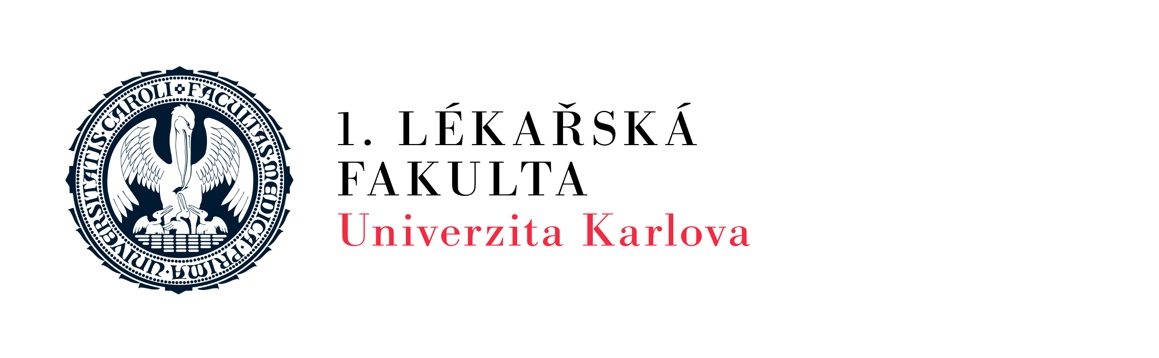 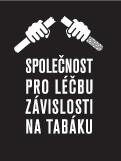 Léčba závislosti na tabáku 2020,kterou pořádáCentrum pro závislé na tabáku III. interní kliniky 1. LF UK a VFN, Ústav hygieny a epidemiologie 1. LF UK a VFN, Společnost pro léčbu závislosti na tabáku a Pracovní skupina pro prevenci a léčbu závislosti na tabáku ČLS JEP,se bude konat ve středu 25. března 2020 ve velké zasedací místnosti Děkanátu 1. LF UK, Na Bojišti 3, Praha 2.Garant: prof. MUDr. Eva Králíková, CSc., účast zdarma8,30-9,00	Registrace účastníků9,00	Zahájení	9,10-9,30 	Aktuality v léčbě závislosti na tabáku, harm reduction a poškození plic v USA	prof. MUDr. Eva Králíková, CSc., Centrum pro závislé na tabáku III. interní kliniky 1. LF UK a VFN a Ústav hygieny a epidemiologie 1. LF UK a VFN 9,30-9,45	Zpětná vazba pacientů, příklad našeho centra 	Bc. Vladislava Felbrová, Centrum pro závislé na tabáku III. interní kliniky 1. LF UK a VFN9,45-10,00	Kazuistika z pasťáku	PhDr. Viktor Cína, Výchovný ústav Obořiště10,00-10,20	Preskripce vázaná na nekuřáctví, spolupracující kuřák v praxi	MUDr. Milada Šípková, pneumologická ambulance Pulmo s.r.o., Liberec10,20-10,40	Toxikologické informační středisko a e-cigarety	PharmDr. Nikola Obertová, TIS a Klinika pracovního lékařství 1. LF UK a VFN	přestávka 10,40-11,2011,20-11,50 	Kouření a onkologická léčba	MUDr. Vladan Polášek, Komplexní onkologické centrum Baťovy nemocnice ve Zlíně11,50-12,20	Nekuřácké prostředí a hospitalizace pro akutní koronární syndrom v ČR
RNDr. Jiří Jarkovský, Ph.D., ÚZIS12,20 -12,50	Kouření a hematologie	Prof. MUDr. Jaroslav Malý, CSc., IV. interní hematologická klinika FN a LF UK Hradec Králové	přestávka 12,50-13,2013,20-14,50	Praktická ukázka skupinové supervize kazuistik	MUDr. Lenka Štěpánková, Ph.D., Centrum pro závislé na tabáku III. interní kliniky 1. LF UK a terapeuti center pro závislé na tabáku14,50-15,00	Diskuse, závěrKonference probíhá v souladu se stavovským předpisem č. 16 ČLK a bude hodnocena kredity ČLK a registrována ČAS.  Účast zdarma. Přihlášky, které převýší kapacitu, budou vráceny – nezapomeňte proto uvést kontakt.PŘIHLÁŠKA na konferenci 25. 3. 2020, Děkanát 1. LF UK, Na Bojišti 3, Praha 2Titul, příjmení a jméno: ……………………………………..............................Email: …………………Adresa včetně PSČ:…………………………………………….………………………….....................Pracoviště: …………………...........................................................…………………………………Přihlášku odešlete poštou na adresu: Centrum pro závislé na tabáku III. interní kliniky, Poliklinika VFN, Karlovo náměstí 32, 128 00 Praha 2 nebo mailem VLADISLAVA.FELBROVA@VFN.CZ